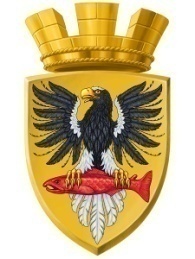                           Р О С С И Й С К А Я   Ф Е Д Е Р А Ц И ЯКАМЧАТСКИЙ КРАЙП О С Т А Н О В Л Е Н И ЕАДМИНИСТРАЦИИ ЕЛИЗОВСКОГО ГОРОДСКОГО ПОСЕЛЕНИЯот                    25.04.2014		           		                                 №  328-п                                   г. Елизово            Руководствуясь Федеральным законом от 06.10.2003 №131-ФЗ «Об общих принципах организации местного самоуправления в Российской Федерации», Постановлением Правительства Российской Федерации  от 17.12.2010  № 1050 «О федеральной целевой программе «Жилище» на 2011-2015 г.г.», Уставом Елизовского городского поселения, с целью реализации подпрограммы 6 «Обеспечение жильем молодых семей в Елизовском городском поселении в 2014 году», муниципальной программы «Обеспечение доступным и комфортным жильем жителей Елизовского городского поселения в 2014 году», утвержденной постановлением администрации Елизовского городского поселения от 31.03.2014  № 237-п,    ПОСТАНОВЛЯЮ:Включить  молодые  семьи в список участников подпрограммы 6 «Обеспечение жильем молодых семей в Елизовском городском поселении в 2014 году», муниципальной программы «Обеспечение доступным и комфортным жильем жителей Елизовского городского поселения в 2014 году»:Проскурина Анна Витальевна  (состав семьи 3 человека);Богданов Андрей Сергеевич (состав семьи 4 человека).Управлению делами администрации Елизовского городского поселения опубликовать настоящее постановление в средствах массовой информации и разместить на официальном сайте администрации Елизовского городского поселения (в сети «Интернет»).Данное постановление вступает в силу с момента опубликования (обнародования).Контроль за исполнением настоящего постановления возложить руководителя Отдела по культуре, молодежной политике, физической культуре и спорту администрации Елизовского городского поселения  С.А. Хачикян.Глава администрации Елизовского городского поселения                                               Л.Н. ШеметоваО включении молодых семей Проскуриной А.В., Богданова А.С. в список участников подпрограммы 6 «Обеспечение жильем молодых семей в Елизовском городском поселении в 2014 году» муниципальной программы «Обеспечение доступным и комфортным жильем жителей Елизовского городского поселения в 2014 году»